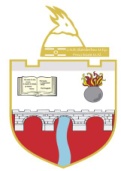 BASHKIA KLOSProgrami Buxhetor Afatmesëm2023 - 2025LPërmbajtja1. HYRJE	41.1 Roli dhe Qëllimi i Programit Buxhetor Afatmesëm, si një Instrument Efektiv Planifikimi në Nivel Vendor	71.2 Fazat e Përgatitjes dhe Miratimit të PBA-së	122. BUXHETI AFATMESËM I BASHKISË klos  [EMRI] 2023-2025	152.1 Të Ardhurat dhe Shpenzimet Publike të Bashkisë KLOS në vitet 2023-2025	162.1.1 Të ardhurat e parashikuara të Bashkisë KLOS për vitet 2023-2025	162.1.2 Plani i Shpenzimeve të Bashkisë KLOS për periudhën 2023-2025	272.2 INVESTIMET PUBLIKE NË NIVEL VENDOR	303. BUXHETI AFATMESËM PËR PROGRAMET BUXHETORE	333.1 Programi A	333.1.1 Qëllimet dhe Objektivat e Politikës së Programit	Error! Bookmark not defined.3.1.2 Plani i Shpenzimeve të Produkteve të Programit	Error! Bookmark not defined.3.1.3 Projektet e Investimeve të Programit	383.1.4 Të Dhëna mbi Programin	Error! Bookmark not defined.3.X Programi X	Error! Bookmark not defined.4. BUXHETI VJETOR	Error! Bookmark not defined.5. SHTOJCAT	Error! Bookmark not defined.Lista e TabelaveTabela 1. Të dhëna mbi Bashkinë KLOS	15Tabela 2. Të Ardhurat e Bashkisë sipas Burimit	Error! Bookmark not defined.Tabela 3. Shpenzimet totale të Bashkisë sipas kategorive ekonomike.	Error! Bookmark not defined.Tabela 4. Shpenzimet totale të Bashkisë sipas programit dhe funksionit	27Tabela 5. Shpenzimet e Programit sipas Kategorive ekonomike	37Tabela 6. Qëllimet dhe Objektivat e Politikës së Programit	Error! Bookmark not defined.Tabela 7. Planet e Shpenzimeve të Produkteve të Programit	Error! Bookmark not defined.Tabela 8. Projektet e Investimeve të Programit	Error! Bookmark not defined.Tabela 9. Të dhënat e Programit	Error! Bookmark not defined.Lista e FiguraveFigura 1. Të Ardhurat e Bashkisë Klos sipas Burimit (në mijë ALL dhe në % ndaj totalit)	18Figura 2.  Shpenzimet e Bashkisë sipas Kategorive Ekonomike	27Figura 3.  Shpenzimet Totale të Bashkisë sipas Programeve	29Lista e ShkurtimevePBA 	– Programi Buxhetor AfatmesëmNJVV 	– Njësi e Vetëqeverisjes VendoreEMP 	– Ekipi i Menaxhimit të ProgramitGMS 	– Grupi për Menaxhimin StrategjikMFE 	– Ministria e Financave dhe EkonomisëFPT 	– Instrumenti i Planifikimit FinanciarINSTAT 	– Instituti i StatistikavePBB 	– Produkti i Brendshëm BrutoHYRJEKlosi, një nyjë lidhëse infrastrukturore mes Tiranës dhe Rajonit Lindor, një hub i grumbullimit (furnizimit) të produkteve bujqësore, blektorale dhe të industrisë minerare- një “kopësht” lindor i Tiranës si një destinacion unik malor dhe turistik.Bashkia e Natyrës Malet do të shtojnë bukurinë, do të ngjallin historinë dhe mbështesin ekonominë tonë.Në partneritet me qytetarët, bizneset dhe institucionet do të arrijnë standarte më të larta të mbrojtjes së natyrës dhe zhvillimit të qëndrueshëm.Bashkia e NjerëzveSepse, njerëzit janë pasuria më e madhe e Klosit, mbasi krenohemi me mikpritjen,urtësinë dhe shpirtin demokratik të njerëzve tanë.Nëpërmjet urbanizimit të kontrolluar, infrastructures dhe shërbimeve cilësore jetesa e banorëve tanë do të përmirësohet ndjeshëm, turizmi do të jetë i zhvilluar, bujqësia dhe industria do të përparojnë.Vështrim i përgjithshëm Në vijim të miratimit dhe të implementimit të reformës administrative – territoriale në përputhje me Ligjin nr. 115/2014 “Për ndarjen administrativo – territoriale të njësive të qeverisjes vendore në Republikën e Shqipërisë” konteksti i ri i Bashkisë Klos ndërthur një mori traditash, burimesh natyrore, ekonomike dhe infrastrukturore.Me ndarjen e re administrative dhe territoriale, Bashkia Klos përbëhet nga 4 njësi administrative të cilat shtrihen në një sipërfaqe totale prej rreth 371.2 km2.Tabelë 1.Përbërja e Bashkisë Klos1.1 Situata e njësisë së vetëqeverisjes vendoreBashkia Klos ka ndërveprim ekonomik , infrastrukturor , social etj , me rajonin e Dibrës dhe me Bashkinë  Mat, duke krijuar kështu një lidhje shumë të ngushtë ndërmjet këtyre vendeve dhe me  Maqedonine e cila është në kufi të qarkut Dibër . Bashkia Klos, shërben si urë lidhëse e  Bashkisë Dibër  me Bashkinë Mat .Të dhënat urbane që gjenerohen nga PPV, do të ndihmonin në analizën e potencialit të përgjithshëm të industrisë së ndërtimit, në funksion të fondit të fondit publik dhe privat të  banesave sociale, si dhe mungesën e këtij potenciali në Bashkinë  Klos, për të cilën  subvencionimi nga buxheti i shtetit shihet si domosdoshmëri .Në linja të përgjithshme, problematikat që hasen menjëherë nga vizita në terren , janë mungesa e infrastrukturës rrugore ose cilësia e ulët e saj dhe ndërtimi pa kriter në mënyrë të përhapur .. Zhvillimi i bujqësisë  has vështirësi për shkak të mungesës së strukturave mbështetës , si p.sh mungesa e mirëmbajtjes së rrjetit të kanaleve dhe argjinaturave, rezervat e vogla ujor , erozioni, copëtimi i tokave bujqësore si dhe mungesa e hallkave të ndërmjetme të zinxhirit ekonomik prodhim – shitje . Territori i Bashkisë Klos , për shkak të pozicionit gjeografik dhe potencialeve të larta natyrore e turistik , ka mundësi për një zhvillim të qëndrueshëm në të ardhmen .Skenaret e zhvillimit sidimos ndërtimi i rrugës së Arbrit  ndihmojnë për të theksuar elementët e fortë territorial, për të përcaktuar hapat e zhvillimit që do të ndërmerren, me qëllim rritjen ekonomike të Bashkisë Klos .Orientimi kryesor i tyre do të jetë në drejtim të bujqësisë dhe turizmit rural.Lidhjet infrastrukture ekzistuese do të përmirësohen dhe do të krijohen të reja, në shërbim të zhvillimit ku orientohen . 2. Orientimi afatgjatë i bashkisë Realizimi i vizionit të bashkisë kalon në disa hallka , të cilat për të mos humbur fokusin duhet të jenë të mirë strukturuara, si në renditje ashtu edhe në shtrirjen kohore . Kështu , vizioni bëhet i zbatueshëm duke përcaktuar objektiva të cilat detajohen në programe dhe projekte.Detajimi i vizionit të Bashkisë  Klos bazohet në objektivat e mëposhtëm :Zhvillimi ekonomik i qëndrueshëm dhe përdorimi me ndërgjegje i burimeve natyrore Bashkia Klos, e bazon zhvillimin ekonomik të saj në disa shtylla, të cilat krijojnë edhe të ardhurat kryesore për banorët e Bashkise Klos.Këto shtylla, duhet të promovohen dhe mbështeten që të krijohet një mirëfunksionim dhe zinxhir ekonomik në të gjithë territorin e bashkisë .Në këtë mënyrë, bazuar në mbështetjen dhe fuqizimin e bujqësisë, blegtorisë, ekonomisë pyjore dhe turizmit malor.Vlen të përmenden edhe mbështetja me infrastrukturë dhe pika magazinimi, me rritjen e sipërfaqes së punuar dhe prodhimit, me rritjen e prodhimit blegtoral, me fuqizmin e aktiviteteve ekonomike, prodhuese dhe magazinuese në funksion të ekonomisë lokale dhe rajonale, me zhvillimin dhe promovimin e shërbimeve turistike malore, me administrimin dhe monitorimin e zhvillimit ekonomik rajonal .1.	Zhvillimi i prodhimit, grumbullimit, përpunimit dhe tregtimit të bimëve mjeksore eterovajore dhe aromatike ;2.	Zhvillimi i prodhimit, grumbullimit, ruajtjes, përpunimit dhe tregtimit të perimeve të hershme në zonën fushore dhe perimeve të vona në zonën kodrinore –malore ;3.	Zhvillimi i prodhimit, grumbullimit, përpunimit dhe tregtimit të pemëve frutore, gështenjës, arroreve dhe vreshtarisë .Përmirësimi i kushteve të vendbanimeve ekzistuese me qëllim frenimin e fenomenit të migrimit Qytetet dhe fshatrat e territorit të bashkisë, bazuar në vendndodhjen e tyre në territore, kategorizohen si vendbanime fushore dhe malor, duke ndryshuar nga vlerat arkitektonike lokale .Është e rëndësishme që kushtet e vendbanimeve dhe shërbimeve , duke i sistemuar këto struktura dhe vendosur rregulla specifike bazuar në zonën ku gjenden .Fshatrat – zona të mirëfillta rurale ku nxitet projektimi i hapësirave publike dhe objekteve bazuar në element të traditës për të theksuar karakterin dhe për t’u orientuar drejt turizmit rural e agroturizmit. Në fshatra do të aplikohen programe mbështetëse për të nxitur rimëkembjen e ekonomisë .Lidhjet infrastrukturore ekzistuese do të përmirësohen dhe do të krijohen të reja, në shërbim të zhvillimit ku orientohen.Këto zona do të aksesohen nga transporti publik dhe hapësirat publike të qëndrave të këtyre fshatrave do të sistemohen, duke marrë karakterin e shesheve të fshatit, si pika takimi të banorëve.Në të gjithë territorin do të konsiderohet edhe përmirësimi i kushteve si: krijimi i shërbimit hidrik të integruar, mjedis i pastër dhe i sigurt natyror, furnizimi me energji, krijimi dhe integrimi i sistemit të komunikimit, rritja në standarte dhe cilësi e strukturave dhe shërbimeve parashkollore, arsimore, shëndetësore e sociale, krijimi i kushteve për zhvillimin e jetës social-kulturor, rekreative dhe sportive .Ruajtja e resurseve natyrore, trashëgimisë kulturore dhe promovimi i tyre si vlerë e shtuar turistike. Ndër vlerat më kryesore të territorit të bashkisë është prezenca e resurseve natyrore, jo vetëm bukuri natyrore, por edhe vlerat e larta të  shtuara drejt turizmit dhe të ardhurave të bashkisë . Primare për këto resurse natyrore është ruajtja dhe promovimi i tyre, për të mbështetur zhvillimin e këtyre territoreve. Duke realizuar zhvillimin e zonave të parqeve, elementët natyrorë të zonës do të bëhen  pjesë aktive e komunitetit dhe të turisteve, duke evidentuar dhe promovuar trashëgiminë kulturore, historike e arkitektonike të Klosit, në mbështetje të shtimit të cilësisë dhe llojshmërisë së ofertës turistike për vizitorët.Ndërtimi i infrastrukturës në funksion të ruajtjes dhe promovimit të vlerave mjedisore për territorin e Bashkisë  Klos .•	Sistemi Infrastrukturor :  Ndër elementët kryesor të sistemit infrastrukturor renditet transporti rrugor – hekurudhor, rrjeti i furnizimit me ujë dhe kanalizime, rrjetin e kanaleve të kullimit dhe vaditjes, rrjetin elektrik, atë të telekomunikacionit, sikurse edhe strukturat ndihmëse dhe të shërbimit në funksion të këtyre sistemeve. Pjesa e infrastrukturës rrugore është aksi më i rëndësishëm që lidh territorin e Bashkisë  Klos  me bashkitë Dibër  dhe Mat . Roli dhe Qëllimi i Programit Buxhetor Afatmesëm, si një Instrument Efektiv Planifikimi në Nivel VendorProgrami Buxhetor Afatmesëm (PBA) është një instrument për prezantimin në mënyrë të integruar e disavjecare të parashikimit të të ardhurave dhe burimeve financiare publike dhe për planifikimin, manaxhimin dhe lëvrimin e shërbimeve publike. Si i tillë, ai është një komponent kryesor i planifikimit kombëtar dhe vendor.Strategjia Kombëtare e Zhvillimit, Strategjitë Sektoriale dhe Planet e Përgjithshme Vendore shpjegojnë atë që qeveria synon të arrijë në fushat kryesore të ofrimit të shërbimeve, cilat struktura të qeverisë do të përfshihen dhe si do të ndërveprojnë me organizatat e sektorit privat dhe aktorë të tjerë joqeveritarë. Si të tilla, ato përshkruajnë mënyrën sesi qeveria synon të zhvillojë komponentët kryesorë të ofrimit të shërbimeve, investimet kryesore publike që do të kërkojnë dhe implikimet përkatëse për nivelin dhe llojin e shërbimeve publike që do të ofrohen. Aspekti strategjik i këtyre dokumenteve i jep formë kërkesave për shpenzime për investime publike si dhe për ofrimin e shërbimeve gjatë periudhave disavjeçare. Ashtu si edhe nivelet e tjera të qeverisjes, Njësitë e Vetëqeverisjes Vendore (NJVQV-të) janë përgjegjëse për menaxhimin e fondeve publike. Kjo përfshin mbledhjen e taksave dhe tarifave vendore dhe menaxhimin e burimeve kombëtare që transferohen në bashki nga qeveria qendrore, disa prej të cilave kushtëzohen për shërbime specifike. Kjo do të thotë se kërkohet një instrument për të projektuar burimet e përgjithshme të disponueshme për shpenzimet vendore, duke përfshirë këtu: grantet, huatë, taksa e tarifat vendore dhe transferime nga qeveria qendrore (të kushtëzuara dhe të pakushtëzuara).Njësitë e vetëqeverisjes vendore ofrojnë shërbime publike vendore bazuar në kompetencat që u jep ligji. Si rrjedhojë, kjo kërkon një instrument për të lehtësuar dhe menaxhuar mënyrën e përdorimit të burimeve gjithsej, duke përfshirë vendimet për llojin e shpenzimeve (pagat dhe sigurimet; mallrat dhe shërbimet, interesat e borxhit, ripagimi i huave dhe kështu me radhë), si dhe vendimet strategjike se si do të alokohen burime midis llojeve të ndryshme të shërbimeve publike (sigurisë publike, arsimit, shëndetësisë, punëve publike dhe kështu me radhë).Procesi i PBA-së, prezanton në mënyrë të integruar informacionin mbi parashikimet e të ardhurave dhe burimeve gjithsej dhe përcakton objektivat përse do të shpenzohen ato, kostot e nevojshme dhe llojin e secilit shërbim që do të ofrohet. Ndër të tjera, kjo përfshin lidhjen e qëllimeve dhe objektivave të bashkisë me qëllime strategjike të përcaktuara në strategjitë lokale dhe kombëtare. Procesi i PBA-së, disiplinon maturinë financiare vendore duke planifikuar shpenzimet publike brenda një kuadri realist financiar vendor. Në të njëjtën kohë, ai synon të garantojë që shërbimet publike vendore plotësojnë nevojat në rritje të banorëve duke treguar se si shpenzimet publike për prioritetet strategjike të zhvillimit të njësisë vendore përkthehen në vendime konkrete për ofrimin e shërbimeve publike vendore, me lidhje të qarta mes politikave vendore dhe prioriteteve vjetore të shpenzimeve .Në procesin e  PBA-së planifikimi dhe buxhetimi vendor afatgjatë e ndihmon njësinë vendore të planifikojë sesi shërbimet publike do të evoluojnë me kalimin e kohës, duke përcaktuar kërkesat disavjeçare të shpenzimeve në fusha të ndryshme të ofrimit të shërbimeve në përputhje jo vetëm me ndryshimet e parashikuara në demografinë, por edhe në përputhje me ndryshimin e nevojave të banorëve të bashkisë. Kombinimi i këtij informacioni me parashikimin për nevojat dhe burimet në dispozicion në të ardhmen, u mundëson njësive vendore që të planifikojnë shërbime publike në mënyrë të qëndrueshme, si dhe të zhvillojnë një kuadër afatmesëm të burimeve si bazë për planifikimin afatmesëm të shpenzimeve.Gjithashtu, procesi i PBA-së siguron një kornizë për planifikimin e investimeve publike sipas programeve buxhetore duke përfshirë edhe kërkesat për shpenzimeve korente. Kjo siguron një bazë të fortë mbi të cilën mund të merren vendimet për investime, të lidhura me planet strategjike dhe planet afatmesme për zhvillimin e shërbimeve të ndryshme publike që njësia vendore ofron për banorët.Në mënyrë të përmbledhur Programi Buxhetor Afatmesëm përfshin këto procese:prezanton informacionin mbi të ardhurat dhe burimet e disponueshme të bashkisë;përkthen vizionin strategjik të NJVQV-së në plane praktike për ofrimin e shërbimeve gjatë një periudhë disavjeçare; shpërndan burimet sipas fushave të veçanta të ofrimit të shërbimeve publike, përcakton treguesit e performancës në secilën fushë të ofrimit të shërbimeve;llogarit kërkesat vjetore të shpenzimeve (korente dhe për investime) në përputhje me objektivat dhe treguesit e performancës për një periudhë disavjeçare; dhe përcakton treguesit vjetorë të performancës në përputhje me parashikimet për burimet në dispozicion përgjatë një periudhe disavjeçare. Në qendër të PBA-së janë dy procese planifikimi dhe buxhetimi që NJVQV-të ndërmarrin për të planifikuar treguesit e performancës dhe shpenzimet afatmesme, si dhe propozimet për buxhetet vjetore:Përcaktimi i Qëllimeve dhe Objektivave të Programit (nëpërmjet Rishikimit të Politikës së Programit);Planifikimi i Shpenzimeve të Programit (në funksion të ofrimit të shërbimeve).Procesi i Rishikimit të Politikës së Programit, synon të specifikojë qëllimet, objektivat e programit, standardet (ndërkombëtare ose shqiptare), si dhe treguesit e perfomancës të lidhura me ato në terma SMART. Ky informacion konsiston në rezultatet e dëshiruara dhe të matshme nga veprimet e NJVQV-së, të cilat duhet të arrihen në periudhën afatgjatë (Qëllimet e Politikës së Programit), si edhe arritjet e dëshiruara në periudhën tre-vjecare, sasitë e produkteve (shërbimeve publike) dhe kostot respektive për arritjen e Objektivave të Programit (që janë hapa të ndërmjetëm për arritjen e një Qëllimi të Politikës së Programit). Të gjitha shpenzimet e NJVQV-së duhet të kontribuojnë në mënyrë direkte dhe integrale në arritjen e Objektivave të Programeve të saj.Procesi i Planifikimit të Shpenzimeve të Programit, synon të përcaktojë sasinë dhe koston e të gjitha shërbimeve publike që NJVQV-ja planifikon të ofrojë gjatë çdo viti të periudhës afatmesme, të shprehura në formën e produkteve SMART të programit. NJVQV-ja, specifikon produkte që sigurojnë arritjen e të gjitha Objektivave të Programit, Qëllimeve të Politikës së Programit si dhe standarteve e treguesve të performancës të lidhura me ato. Si të tilla, proceset e Rishikimit të Politikës së Programit dhe Planifikimi i Shpenzimeve të Programit përfaqësojnë zemrën e procesit të PBA-së, dhe informacioni i gjeneruar nga këto procese paraqitet në mënyrë të detajuar në Seksionin 3, të dokumentit të PBA-së . Këto qëllime, objektiva, standarde dhe produkte përbëjnë kornizën e performancës për shërbimet publike të NJVQV. Një element i rëndësishëm i procesit të përgatitjes së PBA-së është specifikimi i Treguesve të Performancës (SMART) për secilën fushë të funksioneve të bashkisë. Kjo përfshin planifikimin dhe kostimin e detajuar të treguesve të performancës brenda secilit funksion të qeverisjes vendore, si dhe prezantimin e këtyre treguesve për miratim tek vendimmarrësit dhe më pas për publikun e gjerë në formën e:Produkteve SMART, që specifikojnë në detaje shërbimet publike të planifikuara për t’u ofruar;Objektivave SMART të Politikës së Programit (dhe treguesve të performancës të lidhura me ato), që specifikojnë arritjet kryesore vjetore nga ofrimi i shërbimeve publike;Qëllimeve SMART të Politikës së Programit (dhe treguesve të performancës të lidhura me ato), që bashkia planifikon të arrijë në periudhën afatgjatë;Kostot totale të ofrimit të shërbimeve vendore, duke treguar se si njësia vendore planifikon të përdorë burimet në dispozicion;Kostot e planifikuara për produktet (shërbimet) individuale, në mënyrë që vendimmarrësit dhe banorët të kuptojnë efikasitetin e planifikuar në ofrimin e shërbimeve të veçanta. Në përmbushje të këtij vizioni, janë hartuar objektiva strategjikë, të cilët synojnë të specifikojnë fokusin e zhvillimit të Bashkisë gjatë viteve të ardhshme.Është synuar që objektivat strategjike të jenë të prekshme, specifike dhe të monitorueshme, për të siguruar zbatueshmërinë e tyre. INFRASTRUKTURAObjektivi Strategjik 1-Zhvillimi dhe rehabilitimi i sistemit të Infrastrukturës                             P.1: Programi I rrugëve                             P.2:Përmirësimi I sistemeve të transportit                             P.3:Përmirësimi I ujësjellës-kanalizimeve                             P.4:Infrastruktura e zonave atraktive për turizmin Objektivi Strategjik 2-Qendrat e Njësive Administrative si pika lokale të zhvillimit komunitar.                             P.1: Programi i Njësive të qendrave Administrative.Objektivi Strategjik 3-Përmirësim I infrastrukturës arsimore dhe shëndetësore me shërbime të denja për qytetarët e Klosit.                             P.1: Infrastruktura arsimore                             P.2: Infrastruktura shëndetësoreZHVILLIMI SOCIO-EKONOMIKObjektivi Strategjik 1-Rritja e potencialit të bashkisë së Klosit për krijimin e klimës së favorshme për tërheqjen e investimeve.                             P.1: Tërheqja e investimeve vendase dhe të huaja                             P.2: Nxitja e punësimit                             P.3: Mirëadministrimi i aseteve vendore                             P.4: Mbështetja e zhvillimit të biznesit.Objektivi Strategjik 2-Rritja dhe fuqizimi I mbështetjes institucionale dhe infrastrukturore për zhvillimin e bujqësisë dhe blektorisë, si motorë zhvillimi.                             P.1: Mbështetja institucionale për bujqësinë dhe blektorinë,                                                            P.2: Mbështetja infrastrukturore për bujqësinë dhe blektorinë,                               Objektivi Strategjik 2.Promovimi I Bashkisë si destinacion turistik(malor, historik-kulturor dhe i agroturizmit).                             P.1: Zhvillimi I turizmit shumë-dimensione.CILËSIA E JETËSObjektivi Strategjik 1-Përmirësimi I Infrastrukturës fizike dhe asaj burimore për zhvillimin e cultures në Bashkinë e Klosit.                             P.1: Programi për Zhvillim Kulturor              Objektivi Strategjik 2-Përmirësimi I Infrastrukturës dhe programeve për zhvillimin e sporteve.                             P.1: Programi për Zhvillim SportivObjektivi Strategjik 3-Përmirësimi I Kujdesit social                             P.1: Programi për përmirësimin e shërbimeve socialeMIRËQEVERISJA Objektivi Strategjik 1-Transparenca, liria e aksesit në aktet e organeve të bashkisë, lirinë e informacionit                              P.1: Hartimi dhe miratimi I programit të transparencesObjektivi Strategjik 2-Rritja e përgjegjshmërisë në vendimmarrje, kontrollin dhe përmirësimin e ofrimit të shërbimeve administrative si dhe miradministrimin e financave vendore                                                       P.1: Miradminidtrimi I Financave Vendore                             P.2: Shërbime Administrative me cilësiMJEDISIObjektivi Strategjik 1-Garantimi I menaxhimit dhe përdorimit të qëndrueshëm të tokës dhe mbrojtja e saj nga ndryshimi klimatik                                P.1: Mbetjet urbane                                P.1: Rikthimi I tokës së dëmtuar në nivele funksional                                P.1: Politika përshtatës ndaj ndryshimeve klimatikeObjektivi Strategjik 2-Përmirësimi I mjedisit ujor dhe atij të ajrit                             P.1: Mirëmbajtjen e cilësisë së ajrit                             P.2: Parandalimi dhe pakësimi I ndërhyrjeve në mjedis.Burimi i informacionit: PPV/PZhS2.2 Sfidat kryesore të zhvillimitMe ndërtimin e rrugës së Arbrit priten të ndodhin shumë ndryshime në favour të komunitetit.Qyteti i Klosit pritet të ketë peshë më të madhe ekonomike dhe një dendësim të popullsisë në këtë qytet.Në programet socio-ekonomike dhe të cilësisë së jetës është menduar që Klosit ti shtohet parku logjistik, hapësira magazinimi dhe frigorifeimi apo investime në drejtim të industries ushqimore.Gjithashtu ndërtimi i Muzeut, projekti i Qendrës Multikulturore, Stadiumit të Qytetit do ta bëjnë jetën në qytetin e Klosit më atraktive.Zhvillimi i territorit të Bashkisë do  të bëhet duke vlerësuar dhe mbrojtur trashëgiminë kulturore të kullave dhe kalave, elementët ndërtimor dhe materialet lokale si element i rëndësishëm i identifikimit urban.Plani strategjik i Bashkisë Klos synon rritjen e cilësisë së jetës duke konsideruar këto faktorë:Hapësirat publike;Formën urbaneZhvillimin ekonomikAksesin në shërbimeKujdesin SocialMjedisin natyrorMirëqeverisjen dhe pjesëmarrjen e publikut në qeverisje.1.2 Fazat e Përgatitjes dhe Miratimit të PBA-së Udhëzimi Standart i PBA-së, përcakton kërkesat kryesore të procesit të PBA-së për NJVQV, si  dhe kërkesat përkatëse për raportim brenda bashkisë apo tek qeveria qendrore. Aspektet kryesore të udhëzimit standart përfshijnë:Rolet dhe përgjegjësitë në procesin e përgatitjes së PBA-së për Kryetarin e NJVV-së, Këshillin e NJVQV, GMS, Zyrtarët Autorizues dhe Ekzekutues, Drejtuesit dhe anëtarët e EMP-ve, si dhe MFE-së;Procedurat, fazat e ndryshme, kalendarin dhe metodologjinë për programimin dhe buxhetimin e bazuar në performancë në përgatitjen e PBA-së;Kërkesat e raportimit të programit buxhetor afatmesëm. Më konkretisht, kërkesat për të përgatitur dhe prezantuar: Misionin e njësisë së vetëqeverisjes vendore dhe strukturën e programeve; Deklaratat e politikës së programeve; Tavanet e njësisë së vetëqeverisjes vendore sipas programeve; Shpenzimet e programeve sipas artikujve; Shpenzimet e programeve sipas produkteve; Projektet me financim të brendshëm; Projektet me financim të huaj; Formatet plotësuese të kërkesave buxhetore; Projekt planin e arkës, i cili dorëzohet në përfundim të fazës së dytë të përgatitjes së kërkesave buxhetore; Raportet e kërkesave shtesë (Kërkesat shtesë sipas produkteve; Kërkesat shtesë sipas artikujve buxhetor)Udhëzimi Vjetor i PBA-së, përcakton kërkesat specifike për procesin e PBA-së në NJVQV duke përfshirë edhe kërkesa të veçanta për prezantimin e informacionit në këtë dokument. Aspektet kryesore të udhëzimit vjetor për Përgatitjen e PBA-së 2022-2024 përfshijnë:Afatet specifike për përgatitjen e dokumentit të PBA-së dhe Informacionin mbi transfertën e pakushtëzuar të përgjithshme dhe atë sektoriale për NJVQV-të;Procesin e përgatitjes së PBA, p.sh. proceset për përgatitjen e vlerësimit dhe parashikimit të të ardhurave; Tavaneve të përgatitjes së PBA-së; Organizimit të procesit; Pemës së programeve; Draft dokumentit të PBA-së;Instrumentin e Planifikimit Financiar (FPT) dhe Formatet e reja për planifikimin e shpenzimeve të programit.Faza 1 e procesit të PBA-së, zhvillohet midis Janarit dhe Qershorit. Kjo është faza strategjike kur merren të gjitha vendimet kryesore për financimin e politikave dhe investimeve të reja. Kjo fazë përmbyllet me përgatitjen e projekt dokumentit të PBA-së, i cili përdoret nga NJVV-ja për të realizuar alokimin strategjik burimeve midis programeve me qëllim përgatitjen e planeve afatmesme të shpenzimeve dhe buxhetit vjetor gjatë fazës teknike të përgatitjes së këtij dokumenti. Në fund të kësaj faze, dokumenti i PBA-së bëhet publik në faqen e internetit të NJVQV-ve për qëllime konsultimi, si dhe dërgohet në MFE, brenda datës 1 qershor  e cila përgatit komente dhe rekomandiime.Faza 2 e procesit të PBA-së, zhvillohet midis Korrikut dhe Shtatorit. Kjo është faza teknike gjatë së cilës ekipet e menaxhimit të programeve të njësisë vendore marrin vendimet përfundimtare mbi planet për ofrimin e shërbimeve publike gjatë tre viteve të ardhshme. Gjatë kësaj faze përfshihen vendimet mbi përmbajtjen e projekt buxhetit vjetor që do t'i paraqiten GMS të NJVQV-së. Në përfundim të kësaj faze, përgatitet një version i rishikuar i dokumentit të PBA-së, i cili përdoret nga NJVQV për të vendosur mbi detajet në lidhje me shërbimet publike që do ofrohen si dhe alokimin e shpenzimeve që do të bëhen pjesë e Buxhetit Vjetor. Dokumenti i Rishikuar i PBA-së  bëhet publik në faqen e internetit të NJVQV-ve për qëllime konsultimi.Për periudhën nga tetori deri në muajin dhjetor njvqv-ja, merret me finalizimin e dokumentit të PBA-së, si dhe miratimin e Buxhetit Vjetor. Gjatë kësaj faze, GMS përgatit një version përfundimtar të PBA-së në përputhje me vendimet e Këshillit të NJVQV-së. Projekt buxheti Vjetor është viti i parë i  Projekt Buxhetit Afatmesëm dhe i paraqitet Këshillit të NJVQV-në për miratim (jo më vonë se data 30 nëntor) në një format standard (siç përcaktohet në Udhëzimin Plotësues të PBA-së). Një version përfundimtar i dokumentit të PBA-së (përfshirë Buxhetin Vjetor) publikohet dhe i vihet në dispozicion publikut të gjerë përmes faqes së internetit të NJVQV-së2. BUXHETI AFATMESËM I BASHKISË KLOS 2023-2025 Ky seksion i kushtohet alokimit të burimeve për shpenzime publike të Bashkisë Klos gjatë periudhës 2023-2025. Nënseksioni i parë, prezanton të ardhurat e parashikuara për periudhën 2023-2025, me një shpjegim për secilin grup të të ardhurave së bashku me supozimet kryesore të bëra gjatë parashikimit. Nënseksioni i dytë, paraqet një përmbledhje të planeve të shpenzimeve të Bashkisë për vitet 2023-2025. Ky nënseksion prezanton informacionin mbi shpenzimet totale sipas kategorive ekonomike, programit dhe funksioneve qeverisëse. Në vijim paraqiten projektet kryesore të investimeve publike të planifikuara nga Bashkia. Tabela 1 paraqet të dhëna bazë mbi bashkinë që përshkruajnë demografinë, sipërfaqen, komunitetin dhe bazën e biznesit, kapacitetin menaxhues, etj.Tabela 1. Të dhëna mbi Bashkinë/Qarkun  [EMRI I BASHKISË/QARKUT]2.1 Të Ardhurat dhe Shpenzimet Publike të Bashkisë KLOS në vitet 2023-20252.1.1 Të ardhurat e parashikuara të Bashkisë KLOS për vitet 2023-2025Kjo nënseksion paraqet një përshkrim të secilit prej burimeve kryesore të të ardhurave, duke përfshirë të ardhurat e veta, taksat e ndara, transfertën e përgjithshme të pakushtëzuar dhe transfertat e pakushtëzuara sektoriale, transfertën e kushtëzuar, huamarrjet dhe të ardhurat e trashëguara. Informacioni jepet mbi: të ardhurat faktike të dy viteve të fundit; buxhetin fillestar dhe të pritshmin për vitin korent; dhe parashikimet për tre vitet e ardhshme.Tabela 2. Të Ardhurat e Bashkisë sipas BurimitFigura 1. Të Ardhurat e Bashkisë/Qarkut sipas Burimit (në mijë ALL dhe në % ndaj totalit)2.1.1.1 Të Ardhurat e Veta të Bashkisë/Qarkut [EMRI]Ky nënseksion paraqet informacion mbi të ardhurat e veta, përfshirë ato faktike për dy vitet e mëparshme, të pritshmet për vitin aktual dhe parashikimet për periudhën tre-vjeçare të PBA-së. Informacioni mbi supozimet që qëndrojnë në themel të këtyre parashikimeve paraqitet për secilin zë kryesor të të ardhurave të veta.Taksat dhe Tarifat VendoreA.1 Taksat VendoreTaksat vendore përfshijnë taksa mbi pasurinë e paluajtshme, në të cilën përfshihen taksa mbi ndërtesat, taksa mbi tokën bujqësore dhe taksa mbi truallin, si dhe mbi transaksionet e kryera me to; b) taksa e ndikimit në infrastrukturë nga ndërtimet e reja; c) taksa vendore mbi veprimtarinë e shërbimit hotelier; ç) taksa e tabelës; d) taksa vendore të përkohshme, të cilat vendosen sipas mënyrës së parashikuar në ligj; dh) taksa vendore mbi veprimtarinë ekonomike të biznesit të vogël; e) taksa vendore mbi të ardhurat vetjake, taksa mbi të ardhurat e krijuara nga dhuratat, trashëgimitë, testamentet ose lotaritë vendore; ë) taksa të tjera, të përcaktuara me ligj.Duke analizuar të ardhurat e realizuara 3 vitet e fundit, dhe sipas Vendimit të Këshillit të Bashkisë Klos nr.58”,date24/12/2021 dhe ligjit Nr. 9632 datë 30.10.2006 “Për sistemin e taksave vendore”, i ndryshuar, planifikoj të ardhurat për PBA 2023-2025 si më poshtë vijon:Tatimi i thjeshtuar mbi fitimin është planifikuar në vlerën 550,000 lekë ne vitin 2023, 600.000 leke ne vitin 2024 dhe 700.000 leke ne vitin 2025,pasi në Qendrën Kombëtare të Rregjistrimit deri më tani rezultojne 117 subjekte që ushtrojnë aktivitet privat si biznes i vogël me xhiro 0 deri 8 milion lekë paguajnë 0 lekë,  paguajnë 5% mbi fitimin e tatueshëm dhe jo më pak se 20,000 lekë/vit, paguajnë afërsisht 20,000 lekë/vit të ndarë në 4 këste pagesash, i referohemi nje menaxhimi korrekt pasi kjo e ardhur do pesoje ulje pasi niveli i klasifikimit te biznesit te vogel sipas xhiros eshte rritur e si pasoje ulet nr i bizneseve te vogla qe i detyrohen kesaj pagese.Taksa mbi tokën bujqësore planifikuar në vlerën 1.500.000 lekë për vitin 2023,1,600,000 lekë për vitin 2024 dhe 1,650,000 lekë për vitin2025 bazuar si më poshtë vijon:Taksa mbi ndërtesat planifikuar në vlerën 2,300,000 lekë për vitin 2023,2.500.000 leke ne  vitin 2024 dhe 2.600.000 leke ne vitin 2025 bazuar si më poshtë vijon:Taksa e transferimit të drejtës së pasurisë paluajtshme është një taksë që na transferohet nga zyra e rregjistrimit të pasurisë, dhe duke qenë se është një taksë që është planifikuar çdo vit dhe është realizuar një vlerë 0 lekë atëherë e planifikoj këtë takes ne Shumen 130.000 leke per 2 vitin 2023 ,180,000 lekë për vitin  2024 dhe per vitin2025 ne vleren 220.000 leke,kjo per arsye te mos rakordimit me zyren e regjistrimit te pasurise Mat.Taksa e ndikimit në infrastrukturë nga ndërtimet e reja është planifikuar në vlerën 2,500,000 lekë ne vitin 2023, 2.600.000 leke ne vitin 2024 dhe 2.700.000 leke  ne vitin 2025-nga ndërtimet e reja - nga ndërtimet e reja në proces (legalizimi)Gjithashtu kjo taksë është planifikuar në këtë vlerë pasi varet nga kërkesat e komunitetit për legalizimin e objekteve që disponojnë.Taksa e fjetjes në hotel planifikuar në vlerën 30,000 lekë për vitin 2023,100.000 leke ne vitin 2024 dhe 200.000 leke ne vitin 2025, pasi në territorin e Bashkisë Klos aktualisht operojne 3 hotele,mendohet te kete rritje ne nr e subjekteve qe e ushtrojne kete aktivitet.Taksa e reklamës planifikuar në vlerën 200,000 lekë ne vitin 2023,300.000 leke ne vitin 2024 dhe 300.000 leke ne vitin 2025, pasi janë rreth 32 subjekte që përdorin reklama për qëllime të zhvillimit të aktivitetit të tyre (20subjekte x 9450lekë/reklamë). Taksa e tabelës perkatesisht 50.000 lekë ,80.000 lekë dhe 150.000 leke,,ne vitet 2023,2024 dhe 2025, bazuar në numrin e subjekteve që paguajnë taksën e tabelës. .A.2 Tarifat VendoreTarifat vendore përfshijnë tarifat për: a) tarifa për zënien dhe përdorimin e hapësirës publike dhe të fasadave; b) tarifa për mbledhjen dhe largimin e mbetjeve; c) tarifa për furnizimin me ujë dhe kanalizimet; ç) tarifa për shërbimin e ujitjes dhe të kullimit; d) tarifa për shërbimet administrative dhe dhënien e licencave, lejeve e autorizimeve; dh) tarifa të përkohshme, në përputhje me rrethana të përcaktuara në ligj; e) tarifa të tjera, të përcaktuara nga këshilli i njësisë së vetëqeverisjes vendore; ë) tarifa të tjera, të përcaktuara në ligj.Tarifa për pastrim është planifikuar në vlerën 2,600,000 lekë, ku këtu marim në konsideratë këto të dhëna:Tarife për ndriçim rrugor është planifikuar në vlerën 220,000 lekë pasi 49 subjekte biznes i madh paguajnë 2,000 lekë (39 subj. x 2,000 lekë = 78,000 lekë), (4 subj.hec * 4,000 lekë = 16,000lekë) dhe 153 subjekte të biznesit të vogël paguajnë 1,000 lekë (153 subjekte x 1,000 lekë = 153,000 lekë).Tarifë vendore për dhënie leje mjedisore është planifikuar në vlerën 400,000 per vitin 2022, pasi kemi 4 subjekte tregtim hidrokarburesh * 100,000 lekë/vit/autorizim = 400,000 lekë. Tarife për ndriçim rrugor është planifikuar në vlerën 220,000 lekë pasi 49 subjekte biznes i madh paguajnë 2,000 lekë (39 subj. x 2,000 lekë = 78,000 lekë), (4 subj.hec * 4,000 lekë = 16,000lekë) dhe 153 subjekte të biznesit të vogël paguajnë 1,000 lekë (153 subjekte x 1,000 lekë = 153,000 lekë).Taksa mbi truallin është planifikuar  në vlerën 600,000 lekë për vitin 2023 bazuar si më poshtë vijon:Tarifë vendore e ujit të pijshëm është planifikuar në vlerën 10.000.000 për vitin 2023: Kjo është një tarifë e parashikuar përafërsisht, pa marë në konsideratë shtesat dhe pakësimet e familjeve gjatë vitit, Tarifa e ujit vaditës është planifikuar në vlerën : 500.000 leke lekë për vitin 2023, ne vitin 2024 :600.000 leke dhe viti 2025: 700.000 leke me nje trend rrites,me qellimin per rritjen e siperfaqes vaditese, bazuar si më poshtë vijon:Tarifë vendore për çertifikatën e përdorimit është planifikuar në vlerën 20,000  leke per vitin 2023, 30.000 leke per vitin 2024 dhe 50.000 leke ne vitin 2025 bazuar në kërkesat e subjekteve privat për pajisjen me çertifikatë zjarrfiksje. Tarifë vendore për shqyrtim leje zhvillimi është planifikuar në vlerën 10.000 lekë ne vitin 2023,20.000 leke ne vitin 2024 dhe 40.000 leke ne vitin 2025, bazuar në kërkesat e subjekteve privat për shqyrtimin e lejeve zhvillimore. Tarifë vendore për lëshime vërtetimi është planifikuar në vlerën 3000.000 lekë ne vitin 2023, 350.000 leke ne vitin 2024 dhe 450.000 leke ne vitin 2025 pasi në 22 ditë pune paraqiten afersisht 7-8 persona që kërkojnë shërbim administrativ (vërtetime të ndryshme), dhe në afërsisht 264 ditë që institucioni është në shërbim të komunitetit paraqiten rreth 2000 persona x 100 lekë/shërbim = 100,000 lekë në një vit.Tarifë vendore për leje ndërtimi është planifikuar në vlerën 550.000 lekë ne vitin 2023,650.000 leke ne vitin 2024 dhe 700.000 leke ne vitin 2025 bazuar në kërkesat e subjekteve privat për leje ndërtimi dhe rikonstruksioni. Tarifë vendore nga hidrocentrali ujor është planifikuar në vlerën 900,000 lekë për vitin 2023,1.000.000 per vitin 2024 dhe 1.020.000  per vitin 2025 bazuar në numrin e subjekteve që shfrytëzojnë këtë aktivitet biznesi (4 subjekte hidrocentrali  (5-10 mega vat) x 300,000 lekë/vit =1,200,000 lekë).,perafersisht referuar faktit te vitit 2020 eshte planifikuar me reserve.Të ardhurat  nga kopështet e fëmijëve është planifikuar në vlerën 1000,000 lekë per vitin 2023,1050.000 leke per vitin 2024 dhe 1150.000 leke per vitin 2025 bazuar në numrin e fëmijëve që frekuentojnë kopështin publik me drekë dhe realizimin e të ardhurave për vitin 2021 ,gjithashtu dhe ne trendin rrites te nr. te femijeve qe do frekuentojne kopshtin .Tarife parkimi është planifikuar në vlerën 250,000 lekë per vitin 2023,300.000 leke per vitin 2024 dhe 350.000 leke ne vitin 2025 pasi për Tarifën e Parkimit  kemi 3 kontrata të lidhura për vendparkimet për kamione (5 mjete * 8,000 lekë/mjet = 40,000 lekë), 3 kontrata të lidhura për vendparkimet për autobuzë (5mjete * 8,000 lekë/mjet = 40,000 lekë), dhe parkojnë me pagesë me orë parkimi disa mjete dhe arkëtohen afërsisht 2,000 lekë në vit),gjithashtu I referohemi dhe krijimit te vendparkimeve te reja.Të ardhurat nga Menaxhimi i Pasurive PublikeTë ardhurat nga menaxhimi i pasurive publike përfshijnë të ardhurat e gjeneruara nga dhënia me qira e tokës bujqësore, pronës, tokës dhe pajisjeve palëve të treta.Të ardhura nga dhënia e pasurive publike me qera është planifikuar në vlerën 3.100.000 lekë, per vitin 2023,3.180.000 ne vitin 2024 dhe 3.250.000 ne vitin 2025 pasi kemi 5 kontrata që ndahet në:nga qera trualli, fondi pyjor  pasi kemi 5 kontrata të lidhura me subjekte që kanë marë truall me qera, përkatësisht në vlerat: (ONE 400,000lekë, 228,750 lekë); (Vodafon 450,000lekë dhe 240,000 lekë), 160,000 lekë (Eagle);Nga qera ndërtese është planifikuar në vlerën ≈ 100,000 lekë, pasi është 1 subjekt që ka marë ndërtesë me qera, (90,000lekë).Mendohet te shfrytezohen dhe prona te tjera me qira.Të ardhurat nga renta minerare është planifikuar në vlerën 300,000 lekë për vitin 2023,  350,000 lekë për vitin 2024 dhe 400,000 lekë për vitin 2025 Të ardhura nga shfrytëzimi i nëntokës (kërkim, zbulim, shfrytëzim, pasurim i mineralit të kromit është planifikuar në vlerën 2,500,000 lekë për vitin 2023,2.600.000 leke per vitin 2024 dhe 2.700.000 leke per vitin 2025 bazuar në numrin e subjekteve që shfrytëzojnë këtë aktivitet biznesi (14 subjekte (kromi) x 180,000 lekë/vit ≈ 2,500,000 lekë); synojme ne rritjen e cilesise se menaxhimit nder vite.Të Ardhura të Tjera të VetaTë ardhurat e tjera përfshijnë ato të gjeneruara nga: pozicionet aksionare të bashkisë; ndëshkimet dhe gjobat; grante nga marrëveshjet ndërkombëtare apo nga qeveritë e huaja; etj.2.1.1.2 Të ardhurat nga Taksat e NdaraBashkia merr një pjesë të të ardhurave të mbledhura nga qeveria qendrore nga tatimi mbi të ardhurat personale, taksa e regjistrimit të automjeteve dhe renta minerale. Informacioni për këto të ardhura është paraqitur në këtë nën-seksion.Tatimi mbi të Ardhurat PersonaleTë ardhurat e ndara nga Tatimi mbi të Ardhurat Personale përfshijnë tatimin mbi të ardhurat personale si të nëpunësve publikë, ashtu edhe të atyre të punësuar në sektorin jo-publik si dhe tatimin mbi të ardhurat e krijuara nga individë nga interesi, qiraja, llotaritë, lojërat dhe burime të tjera.Taksa për qarkullimin e mjeteve të përdoruraTaksa vjetore për qarkullimin e mjeteve të përdorura është pjesë e taksave të ndara. Njësitë e vetëqeverisjes vendore përftojnë 25% të të ardhurave totale të gjeneruara nga kjo taksë.Të ardhura nga transporti publik (Liçense + Çertifikatë) është parashikuar në vlerën 600.000 lekë për vitin 2023,650.000 leke ne vitin 2024 dhe 700.000 leke ne vitin 2025 pasi nga institucioni jonë pajisen me leje transporti dhe çertifikata si më poshtë vijon:për mjetet e transportit të mallrave: 2Shoqëri në transport udhëtarësh rrethqytetëse x 28,000 lekë = 56,000 lekë4 mjete në transport udhëtarësh rrethqytetëse x 7,500 lekë =30,000 lekë1Shoqëri janë për transport udhëtarësh qytetas x 56,000 lekë = 56,000 lekë4 mjete në transport udhëtarësh qytetas x 7,500 lekë = 30,000 lekë   për mjetet e transportit të mallrave: - 20 mjete janë deri në 7.5 ton x 2,500 lekë = 50,000 lekë   - 5 mjete janë mbi 7.5 tonë x 10,000 lekë = 50,000 lekë -14 mjete me ≈ 10 ton =140 ton x 200 lekë/ton = 28,000 lekëRenta MinerareÇdo person fizik ose juridik, i cili është i licencuar dhe/ose vepron në industrinë minerare, sipas një marrëdhënieje kontraktuale me ministrin përgjegjëse për këtë fushë, duhet të paguajë qira për burimet natyrore të nxjerra nga, mbi/nën tokën e Republikës së Shqipërisë. Njësitë e Vetëqeverisjes Vendore ku kryhet aktiviteti marrin 5 përqind e të ardhurave nga renta minerare.Taksa e kalimit të së drejtës së pronësisë për pasurinë e paluajtshme  (97 për qind e të ardhurave nga taksa e kalimit të së drejtës së pronësisë për pasurinë e paluajtshme për individë, personat fizikë dhe juridikë).Të tjera të ardhura nga ndërmarrjet dhe pronësia është planifikuar në vlerën 1,800,000 lekë për vitin 2023,2.200.000 leke ne vitin 2024 dhe 2.300.000 leke ne vitin 2025pasi bazuar në ligjin 9385, datë 04.05.2005 “për pyjet dhe shërbimin pyjor”, I ndryshuar pika 6 e nenit 17, dhe VKM nr.434, dhe vkm nr.435 date 08.06.2016 janë rreth 1000 ha të patarifuar nga taksa e ndikimit në pyje që shfrytëzohen nga 24 subjekte minerare, brenda territorit të Bashkisë Klos.2.1.1.3 Transferta e pakushtëzuar  e përgjithshmeMadhesia e transfertes se pakushtezuar eshte 1% e PBB-sd se viteve 2023-2025). .Kriteret dhe koeficientet e formules se shpdrndarjes se transfertes se pakushtezuar per vitet 2023-2025do te jene sipas percaktimeve ne nenin 24, ligji- nr. 68/2017 "Per financat e veteqeverisjes vendore". Ne perltogaritjen e formules se transfertes se pakushtezuar per vitin 2022,Kriteret e perdorurara dhe ato qe do te perdoren per PBA-ne 2023-2025 jane: popullsia (harmonizim midis te dhenave te regjistrit te gjendjes civile dhe censusit), dendesia e popullsise per km2, numri faktik i nxenesve ne shkollat 9-vjecare dhe te mesme ne cdo bashki2.1.1.4 Transferta e Pakushtëzuar SektorialeBazuar ne shkresën nr. Udhezimin nr.8, datë 28.02.2022, të Ministrisë së Financave dhe Ekonomisë transferta e pakushtëzuar sektoriale për NJVV për vitet 2023-2025 do të jetë në të njëjtat nivele me ndarjen e transfertës së miratuar me buxhetin e vitit 2022. 2.1.2 Plani i Shpenzimeve të Bashkisë KLOS për periudhën 2022-2024Figura 2.  Shpenzimet e Bashkisë sipas Kategorive EkonomikeTabela 4, paraqet shpenzimet totale faktike, të buxhetuara dhe të planifikuara të Bashkisë mbi baza vjetore për secilin program buxhetor për periudhën 2019-2024Tabela 4. Shpenzimet totale të Bashkisë sipas programit dhe funksionitFigura 3.  Shpenzimet Totale të Bashkisë sipas ProgrameveINVESTIMET PUBLIKE NË NIVEL VENDORRealizimi i investimeve për 4-mujorin 2022     (000 lekë)3. BUXHETI AFATMESËM PËR PROGRAMET BUXHETOREBuxheti total i Bashkisë Klos menaxhohet sipas 20 programeve të shpenzimeve. Ky seksion i dokumentit të PBA-së paraqet planet e shpenzimeve që lidhen me performancën për secilin vit të PBA-së, për secilin nga programet e shpenzimeve të Bashkisë. Çdo nën-seksion (3.1 deri në 3.X) paraqet informacionin e performancës të planifikuar dhe kostot përkatëse për një program. Për secilin program informacioni i paraqitur konsiston në:Shpenzimet totale të programit sipas kategorisë ekonomike (paga dhe sigurime, shpenzime korente dhe shpenzime kapitale) për dy vitet e kaluara (fakti), vitin aktual (buxheti fillestar dhe i pritshmi) dhe tre vitet e ardhshme (parashikimi);Politika e Programit (qëllimet e politikës së programit, objektivat e programit dhe treguesit përkatës të performancës);Planet e shpenzimeve të Produkteve të Programit;Projektet e investimeve; dheTë dhëna dhe statistika të përgjithshme të programit.3.1 Programi  011: Planifikim, menaxhim dhe administrim Struktura përgjegjëseTabela, paraqet informacion mbi shpenzimet totale të programit sipas kategorive ekonomike për dy vitet e mëparshme (faktin), vitin aktual buxhetor (buxheti fillestar dhe i pritshmi) dhe tre vitet e ardhshme të PBA-së (parashikimi). Projektet e InvestimeveProgrami  011: Arsimi Bazë përfshirë arsimin ParashkollorTabela 5. Shpenzimet e Programit sipas Kategorive ekonomike3.1.3 Projektet e Investimeve të ProgramitTabela 8. Projektet e Investimeve të ProgramitProgrami  05100: Menaxhimi i mbetjeveStruktura përgjegjëseTabela 5. Shpenzimet e Programit sipas Kategorive ekonomike3.1.3 Projektet e Investimeve të ProgramitDuke ju falenderuar për bashkëpunimin, NËPUNËS ZBATUESSilvana BalaQarkuQendra e BashkisëNjësitë Administrative përbërëseQytetet dhe fshatrat ne përbërje të tyreKlosQyteti KlosKlosQyteti   Klos; Fshatrat:  Bejnë, Klos Katund, Shëngjun, Plani i                   Bardhë, Fullqet, Dars, Fshat, Bel,                  Unjate, Pleshë, Cerujë, Patin, BërshiKlosQyteti KlosXibërFshatrat: Xibër Murriz, Petralbë, Shkallë, Xibër                Hane, Gur i Bardhë, Ketë KlosQyteti KlosSucFshatrat:	Kurdari,	Kurqelaj,	Skënderaj,	Suç,                  Kujtim KlosQyteti KlosGurrëFshatrat:	Rripë,	Gurrë	e	Vogël,	Mishtër,Shulbatër, Dom, Gurrë e                    Madhe           Nr.Fshtrat :Gjithsej haTokë në pronësi x 1000 lekë/ha1Bashkia Klos1,0001,000,0002Njësia Administrative Xibër5050,0003Njësia Administrative Suç250	250,0004Njësia Administrative Gurrë250250,000TOTAL BASHKIA15501.550.000Nr Lloji i objekteveLloji i ndërtesësSipërfaqja Tarifa Vlera 1Bashkia KlosNdërtesë Banimi86.05810.4895.0031Bashkia KlosNdërtesë Biznesi13,15372947,0022Njësia Administrative XibërNdërtesë Banimi11,25010.4117,0002Njësia Administrative XibërNdërtesë Hangar 3,500310,5003Njësia Administrative SuçNdërtesë Banimi7,21210.475,0004Njësia Administrative GurrëNdërtesë Banimi5,76910.459,998TOTAL BASHKIA  Shuma e planifikuarTOTAL BASHKIA  Shuma e planifikuarTOTAL BASHKIA  Shuma e planifikuarTOTAL BASHKIA  Shuma e planifikuar2,550,000NrEmertimiTaksa e propozuar për KëshillNumri i NdërtesaveVlera e një ndërtese të re Vlera në lekë1Bashkia Klos dhe njësitë administrative5 %57 000 0001,750,000TOTALI5%57 000 0001,750,000NrEmërtimiTaksa e propozuar për KëshillNumri i NdërtesaveVlera e një ndërtese të re Vlera në lekë1Bashkia Klos dhe njësitë administrative0.5 %107 000 000315,000TOTALI5%107 000 000315,000NRLLOJI I AKTIVITETITNumri i subjekteveVlera që paguajnë për taksënShuma në lekë e planifikuar 1Për çdo familje me shërbim pastrimi:  -fshat:                                                                    -qytet:100700300  lekë/vit100  lekë/muaj30,000 840,0002Tregtim mielli610,00060,0003Bar-kafe3010,000300,0004Klinike dentare37,00021,0005Bar-restorant1212,000144,0006Farmaci 210,00020,0007Lavazh34,00012,0008Tregtim materiale ndërtimi515,00075,0009Prodhim blloqe betoni, mat.ndërtimi45,00020,00010Hotel1 500 leke/13dhoma6,50011Servis-riparim makinash67,20043,20012Gomisteri27,20014,40013Parukeri, vellari, estetike512,00060,00014Ushqimore, artikuj të ndryshëm, fruta-perime1610,000160,00015Qendër interneti25,00010,00016Farmaci bujqësore, tregtim fara e fidane48,00032,00017Farmaci Blegtorale15,0005,00018Fotograf, 15,0005,00019Kancelari, rrobaqepësi37,00021,00020Tregtim karburanti520,000100,00021Tranfertë parash210,00020,00022Punime ndërtimi415,00060,00023Grumbullim inertesh, skrabi..etj48,00032,00024Parkim mjet, import-eksport, shesh depo materiale320,00060,00025Tregtim mishi118,00018,00026Varrpunues27,00014,00027Berber48,00032,00028Përpunim druri dhe duralumini25,00010,00029Treg. materiale elektrike dhe hidrau, orendi shtëp.710,00070,00030Ambulante61,95011,70031Ushqime të shpejta410,00040,00032Prodhim buke310,00030,00033Fabrikë mielli120,00020,00034Mulli bloje23,0006,00035Kënde sportive17,0007,00036OSHEE150,00050,00037Posta Shqiptare150,00050,000TOTALI   i planifikuar per vitin 2021TOTALI   i planifikuar per vitin 20219582,600,000 lekeNr Lloji i objekteveLloji  Sipërfaqja(m2)Tarifa Vlera 1Bashkia KlosTruall për ushtrim biznesi24.00015 lekë/ m2360.0001Bashkia KlosTruall për objektet e banimit214,2860.14 lekë/ m230,0002Njësia Administrative XibërTruall për objektet e banimit160,714.20.14 lekë/ m222,5003Njësia Administrative SuçTruall për objektet e banimit321,4290.14 lekë/ m245,0004Njësia Administrative GurrëTruall për objektet e banimit303,5720.14 lekë/ m242,5005Shuma totale e planifikuarShuma totale e planifikuarShuma totale e planifikuarShuma totale e planifikuar500,000 lekëNr.FSHATI NUMRI I FAMILJEVETARIFA Në MUAJSHUMA VJETORE1Bejnë 1200400	960,0002Bejnë 280400384,0003Pleshë 60400288,0004Cerujë69400331,2005Patin52400249,6006Bershi 47400225,6007Qyteti Klos pa matësa abonentët familjar133500798,0008Qyteti Klos pa matësa abonentë biznesi:-Për Industriale, Veshmbathje, Kancelari, Farmaci. 5500 30,000-Për bar-kafe, Gatime ushqime të shpejta, Karburante, Klinike dentare, Flokëtore, Berber, Varrpunues...etj.101000 120,000-Bar-restorante; Prodhim bukë, Fabrikë mielli61200 86,400-- Lidhje kontrate me ujësjellësin: -Përfamilje                                                                 - Për biznesin - Mirëmbajtje kontrate402010901000200010040,00040,000545,0009Qyteti Klos me matësa Abonentët familare9025324,00010Qyteti Klos me matësa Abonentët biznesi3035378,00011Njësia Administrative Suç300400,00012Njësia Administrative Gurrë400800,000detyrimet2.0000.000SHUMA e planifikuar e vitit≈ 8,000,000 lekë/vitNr.Fshatrat :Sipërfaqja që vadit/dySipërfaqja që vadit/dy x 1000 lekë/dy x 3(nr. Vaditjeve mesatare në vit)1Njësia Administrative Suç		1200360,0002Njësia Administrative Gurrë		800240,000TOTAL 1,800600,000   Tabela e Investimeve                                  Kodi projektitKodi projektitKodi projektitEmërtimi i projektitPlani i buxhetit viti 2022REALIZIMI për periudhën e raportimit 4-mujore)REALIZIMI për periudhën e raportimit 4-mujore)Kodi projektitKodi projektitKodi projektitEmërtimi i projektitPlani i buxhetit viti 2022REALIZIMI për periudhën e raportimit 4-mujore)REALIZIMI për periudhën e raportimit 4-mujore)Kodi projektitKodi projektitKodi projektitEmërtimi i projektitPlani i buxhetit viti 2022REALIZIMI për periudhën e raportimit 4-mujore)REALIZIMI për periudhën e raportimit 4-mujore)654052765405276540527Kol.rik.rr. Nj.Ad.G.+Hap. rr.Mali Lezit+Nd.ura  Liçi600654050465405046540504Kol. Hapje rrug. nd. Boksesh ura ne fsh. Bashk. Klos1200654016365401636540163Kontr. Sistemim asfaltim ne lagjet e qytetit Klos6,47100654053565405356540535Mbikq.sistem.asfaltim ne lagjet e qytetit7800654049765404976540497Kontr. Rikualifikim urban I Qytetit443443443654053665405366540536Mbikq.rikual.pjesshem urban I qytetit7500654057765405776540577Kolaudim ndertim muzeu260018BD03118BD03118BD031Rikonstuksion shkolla e mesme7447.00300654054765405476540547Mbikq.Rikonst.shkolla e mesme Klos79500654054865405486540548Kolaud.Rikonst.shkolla e mesme Klos1020018CF70118CF70118CF701Rikonstuksion ujesjellesi00018CF70218CF70218CF702Mbikq.Rikonstuksion ujesjellesi000654048465404846540484Blerje mat.per rik.rrugesh+banesa per te varfer5,1825,1825,18219AF31119AF31119AF311Rikonstruksion kanali vaditës Cerujë000654059865405986540598Mbikq.Rikonstruksion kanali vaditës Cerujë9400654059965405996540599Kolaud.Rikonstruksion kanali vaditës Cerujë1400654060365406036540603Mbikq.pë rik.palestre shk.9-vjeçare Tahir Hoxha46100654060465406046540604Kolaud.për rik.palestre shk.9-vjeçare Tahir Hoxha5500654056265405626540562Rishikim I projektit te Rik.Urban45300654056365405636540563Rishik. I planit te pergj. Vendor50000654056665405666540566Hartimi I 2 PDV29000654061265406126540612Sistemim i rrethimit të  varrezave të qytetit Klos3,07200654061365406136540613Mbik.objektit:Sistemim i rrethimit të  varrezave të qytetit Klos8300654061465406146540614Kol. objektit:Sistemim i rrethimit të  varrezave të qytetit Klos1200654057065405706540570Ndertim KUZ ne Fshatin Kurdari ( Hurdhe)4,68600654061565406156540615Mbikqyrje e objektit :Ndertim KUZ ne fshatin Kurdari (Hurdhe)29400654061665406166540616Kolaudim i objektit :Ndertim KUZ ne fshatin Kurdari (Hurdhe)4400654061065406106540610Printer, skaner, fotokopje për këshillin8000654049565404956540495Pajisje zyre për këshillin4500654062565406256540625Blerje kasaforta për njësitë administrative dhe ujësjellësin14400654043365404336540433Kontr. Rikonstruksion zyra e keshillit53500654061865406186540618Furnizim-Vendosje sistem hidratimi72100654061965406196540619Kapanon për zjarrëfikësen2,50000654059265405926540592Oxhaku te zjarrëfiksja12000654062865406286540628Matjet fushore te procesit te regjistrimit fillestar ne ZK 3534 Suç3,03200Nd. I Muzeut Historik Kulturor te Klosit (20%, TVSH)       2,529 00654058565405856540585Krijim tabelave informuese ne pikat turistike (finc.20%)12000654058665405866540586Vendosja e shenjeve per hiking (finc.20%)19200654058765405876540587Mbikq.ndertim Muzeu historik I Klosit (finc.20%)3700Shërbim Proj.Sistemim asfaltim rruga Guri Bardhe -Shkalle50000654063265406326540632Sistemim asfaltim Rruga Pleshë-Cerujë, Cerujë-Patin31,81300654063365406336540633Betoniere12000654063465406346540634Riparim kapital motorri300299.4299.4654063865406386540638Oponence teknike 400164.063164.063654063965406396540639Mbikq.Sistemim asfaltim Rruga Pleshë-Cerujë, Cerujë-Patin       1,516 00654064065406406540640Kolaudim.Sistemim asfaltim Rruga Pleshë-Cerujë, Cerujë-Patin            74 00654064165406416540641Ndertim rruge ne fshatin Xiber Murrize, Nj.Ad.Xiber       4,345 00654064265406426540642Mbikq.Ndertim rruge ne fshatin Xiber Murrize, Nj.Ad.Xiber          114 00654064365406436540643Kolaud.Ndertim rruge ne fshatin Xiber Murrize, Nj.Ad.Xiber            17 00654063565406356540635Blerje kazane mbeturinash          500           467           467 654063165406316540631Kondicionerë          600 00Blerje kasaforta per administraten          500 00654063765406376540637Aparat profesional fotografik          100 00654064465406446540644Blerje moketi dhe fshesa korenti  per kopshtin Klos          120 00654064565406456540645Blerje lavastovilje per kopshtin Klos9087.687.6654064665406466540646Mobilim I Muzeut Etnografik Petralbe72000654064765406476540647Blerje vulash per sektorin ujesjelles202020654064965406496540649Furnizim vendosje riparim kolone per fadromen35000654049465404946540494Hapje aksesh,nd.bokse urash ne fshatrat e Bashkise Klos       9,627 00TOTALI92,5766,6636,663Kodi projektitKodi projektitKodi projektitEmertimi i projektitBuxhetiPlani për vitin 2022Plani për vitin 2022REALIZIMI për periudhën e raportimit (4-mujoreKodi projektitKodi projektitKodi projektitEmertimi i projektitKontraktuarPlani për vitin 2022Plani për vitin 2022REALIZIMI për periudhën e raportimit (4-mujoreKodi projektitKodi projektitKodi projektitEmertimi i projektitPlani për vitin 2022Plani për vitin 2022REALIZIMI për periudhën e raportimit (4-mujore654057565405756540575Ndertim muzeu historik - kulturor te KlositBE8083.96400654058565405856540585Krijimi I tabelave informuese (BE)BE59800654058665405866540586Vendosja e shenjave për hiking (BE)BE961.600654057665405766540576Mbikq.ndertim Muzeu historik I Klosit (BE)BE186.06100 Totali                   0                    0 Vështrim i përgjithshëm i  programitVështrim i përgjithshëm i  programitVështrim i përgjithshëm i  programitVështrim i përgjithshëm i  programitVështrim i përgjithshëm i  programitProgrami mbulon shërbimet mbështetëse për kryetarin e njësisë së vetëqeverisjes vendore ose këshillin; ai siguron planifikimin e zhvillimit të njësisë, menaxhimin e financave të njësisë së vetëqeverisjes vendore, të burimeve të tjera të njësisë dhe të burimeve njerëzore, funksionimin e proceseve të përgjithshme të brendshme dhe komunikimin me publikun.Programi mbulon shërbimet mbështetëse për kryetarin e njësisë së vetëqeverisjes vendore ose këshillin; ai siguron planifikimin e zhvillimit të njësisë, menaxhimin e financave të njësisë së vetëqeverisjes vendore, të burimeve të tjera të njësisë dhe të burimeve njerëzore, funksionimin e proceseve të përgjithshme të brendshme dhe komunikimin me publikun.Programi mbulon shërbimet mbështetëse për kryetarin e njësisë së vetëqeverisjes vendore ose këshillin; ai siguron planifikimin e zhvillimit të njësisë, menaxhimin e financave të njësisë së vetëqeverisjes vendore, të burimeve të tjera të njësisë dhe të burimeve njerëzore, funksionimin e proceseve të përgjithshme të brendshme dhe komunikimin me publikun.Programi mbulon shërbimet mbështetëse për kryetarin e njësisë së vetëqeverisjes vendore ose këshillin; ai siguron planifikimin e zhvillimit të njësisë, menaxhimin e financave të njësisë së vetëqeverisjes vendore, të burimeve të tjera të njësisë dhe të burimeve njerëzore, funksionimin e proceseve të përgjithshme të brendshme dhe komunikimin me publikun.Programi mbulon shërbimet mbështetëse për kryetarin e njësisë së vetëqeverisjes vendore ose këshillin; ai siguron planifikimin e zhvillimit të njësisë, menaxhimin e financave të njësisë së vetëqeverisjes vendore, të burimeve të tjera të njësisë dhe të burimeve njerëzore, funksionimin e proceseve të përgjithshme të brendshme dhe komunikimin me publikun.Kodi i ProgramitEmri i ProgramitEmri i ProgramitPërshkrimi i ProgramitPërshkrimi i Programit0111001110Planifikim, menaxhim dhe administrimPlanifikim, menaxhim dhe administrim• Zhvillimi dhe zbatimi i politikave të përgjithshme për personelin;
• Shërbime të përgjithshme publike, si: shërbimet e prokurimit, mbajtja dhe ruajtja e dokumenteve dhe arkivave të njësisë, ndërtesave në pronësi apo të zëna nga njësia, parqe qendrore automjetesh, zyrave të printimit dhe IT etj;
• Administrim, funksionim dhe ofrimi i shërbimeve të mbështetjes për kryetarin e njësisë vetëqeverisjes vendore, për këshillin dhe komisionet e këshillit ose të kryetarit të njësisë;
• Shërbimet statistikore dhe baza e të dhënave vendore;
• Prodhim dhe përhapje e informacionit publik, dokumentacionit teknik dhe statistikave për çështjet dhe shërbimet për zhvillimin e komunitetit.
• Administrim i çështjeve dhe shërbimeve financiare dhe fiskale; menaxhim i fondeve të njësisë së vetëqeverisjes vendore etj;
• Operacionet e thesarit të njësisë, zyra e buxhetit, administrata e të ardhurave, shërbimet e kontabilitetit dhe auditit;
• Prodhim dhe shpërndarje e informacionit të përgjithshëm, dokumentacionit teknik për çështjet dhe shërbimet financiare dhe fiskale.
• Administrimi i fondeve të gjendjes civile në njësitë e vetëqeverisjes vendore.
• Pagesat e interesave për borxhin publik të njësisë vendore;
• Amortizimi i huave të marra etj.PBA2023-20252023-20252023-2025(E1) SHPENZIMET E PROGRAMIT SIPAS KLASIFIKIMIT EKONOMIK(E1) SHPENZIMET E PROGRAMIT SIPAS KLASIFIKIMIT EKONOMIK(E1) SHPENZIMET E PROGRAMIT SIPAS KLASIFIKIMIT EKONOMIK(E1) SHPENZIMET E PROGRAMIT SIPAS KLASIFIKIMIT EKONOMIK(E1) SHPENZIMET E PROGRAMIT SIPAS KLASIFIKIMIT EKONOMIK(E1) SHPENZIMET E PROGRAMIT SIPAS KLASIFIKIMIT EKONOMIK(E1) SHPENZIMET E PROGRAMIT SIPAS KLASIFIKIMIT EKONOMIK(E1) SHPENZIMET E PROGRAMIT SIPAS KLASIFIKIMIT EKONOMIK(E1) SHPENZIMET E PROGRAMIT SIPAS KLASIFIKIMIT EKONOMIK(E1) SHPENZIMET E PROGRAMIT SIPAS KLASIFIKIMIT EKONOMIK(E1) SHPENZIMET E PROGRAMIT SIPAS KLASIFIKIMIT EKONOMIKProgramiProgrami01110Planifikimi Menaxhimi dhe AdministrimiPlanifikimi Menaxhimi dhe AdministrimiPlanifikimi Menaxhimi dhe AdministrimiPlanifikimi Menaxhimi dhe AdministrimiPlanifikimi Menaxhimi dhe AdministrimiShpenzimet e Programit (000 ALL)Shpenzimet e Programit (000 ALL)Shpenzimet e Programit (000 ALL)Shpenzimet e Programit (000 ALL)Shpenzimet e Programit (000 ALL)Shpenzimet e Programit (000 ALL)Shpenzimet e Programit (000 ALL)Shpenzimet e Programit (000 ALL)20202020202120222022202320242025Emërtimi i LlogarisëEmërtimi i LlogarisëKodiFaktiFaktiFaktiBuxheti FillestarBuxheti PritshëmPlaniPlaniPlaniPaga & SigurimePaga & Sigurime52,383.052,383.051,813.161,235.061,235.058,200.058,200.058,200.0PagatPagat60044,835.644,835.644,293.852,475.052,678.049,871.549,871.549,871.5Sigurimet Shoq. & ShëndetësoreSigurimet Shoq. & Shëndetësore6017,547.47,547.47,519.38,760.08,557.08,328.58,328.58,328.5Shpenzime KorenteShpenzime Korente23,719.323,719.322,955.819,254.022,836.013,371.618,371.618,671.6Mallra dhe ShërbimeMallra dhe Shërbime60220,994.920,994.921,875.217,654.019,776.013,371.618,371.618,671.6SubvencioniSubvencioni6030.00.00.00.00.00.00.00.0Transfertë e BrendshmeTransfertë e Brendshme6043.83.847.61,000.01,200.00.00.00.0Transferta të JashtmeTransferta të Jashtme6050.00.00.00.00.00.00.00.0Të Tjera (606, 651, etc.)Të Tjera (606, 651, etc.)6062,720.62,720.61,033.0600.01,860.00.00.00.0Shpenzime KapitaleShpenzime Kapitale264.9264.95,297.00.00.00.00.00.0Aktive të PatrupëzuaraAktive të Patrupëzuara2300.00.00.00.00.00.00.00.0Aktive të TrupëzuaraAktive të Trupëzuara231264.9264.95,297.00.00.00.00.00.0TotaliTotali76,367.276,367.280,065.880,489.084,071.071,571.676,571.676,871.6Projektet e InvestimeveProjektet e InvestimeveProjektet e InvestimeveProjektet e InvestimeveProjektet e InvestimeveProjektet e InvestimeveProjektet e InvestimeveProjektet e InvestimeveProjektet e InvestimeveProjektet e InvestimeveProgrami01110Planifikimi Menaxhimi dhe AdministrimiPlanifikimi Menaxhimi dhe AdministrimiPlanifikimi Menaxhimi dhe AdministrimiPlanifikimi Menaxhimi dhe AdministrimiPlanifikimi Menaxhimi dhe AdministrimiPlanifikimi Menaxhimi dhe AdministrimiPlanifikimi Menaxhimi dhe AdministrimiPlanifikimi Menaxhimi dhe AdministrimiKodi i ProjektitEmërtimi i ProjektitVlera e KontratësBurimi i FinancimitData e FillimitData e Përfundimit20202021202220232024Kodi i ProjektitEmërtimi i ProjektitVlera e KontratësBurimi i FinancimitData e FillimitData e PërfundimitFaktiFaktiBuxhetiPlaniPlani6540561Blerje Kompjuter per Keshillin98.4B.Klos20202020986540580Blerje Printer per Administraten55.2B.Klos20202020556540381Mbikq.rikonst.zyra e Keshillit24.9B.Klos20182019256540582Blerje license (SPSL)per regjistrim elek.kerkesash86.4B.Klos20202020866540522Pajisje zyre për administratën                     500 B.Klos202120215006540609Blerje pajisje kompjuterike për administratën                     899 B.Klos202120218996540623Ngritja  e këndit arkivor në bibliotekën e qytetit Klos                     294 B.Klos202120212946540590Blerje paisje kompjuterike per zyren e Urbanistikes                     467 B.Klos202120214676540622Video projektor per dhunen ne familje                       89 UNDP2021202189Blerje paisje zyre per sherbimin social (UNDP)373.2UNDP202120213736540631Kondicionerë                          600.0 B.Klos202220226006540610Printer, skaner, fotokopje per keshillin                            80.0 B.Klos20222022806540495Paisje zyre per keshillin45B.Klos2022202245Blerje kasaforta per administraten                          500.0 B.Klos202220225006540637Aparat profesional fotografik                          100.0 B.Klos202220221006540433Kontr. Rikonstruksion zyra e keshillit                     535 B.Klos201920195356540560Adoptimi dhe Rik. I godines se ish komunes2635.189B.Klos2020202126356540594Mbikq.Adoptimi dhe Rik. I godines se ish komunes56.634B.Klos20202021566540595Kolaud.Adoptimi dhe Rik. I godines se ish komunes5.481B.Klos202020215Mbështetja e arsimit parashkollor dhe bazë, administrim dhe rregullim i sistemit arsimor parashkollor në kopshte.Mbështetja e arsimit parashkollor dhe bazë, administrim dhe rregullim i sistemit arsimor parashkollor në kopshte.Mbështetja e arsimit parashkollor dhe bazë, administrim dhe rregullim i sistemit arsimor parashkollor në kopshte.Kodi i Programit Emri i ProgramitPërshkrimi i ProgramitVështrim i Përgjithshëm i ProgramitVështrim i Përgjithshëm i ProgramitVështrim i Përgjithshëm i Programit09120Arsimi Bazë përfshirë arsimin ParashkollorShpenzime për paga për mësuesit e kopshteve të fëmijëve dhe stafit mbështetës;Programe mësimore për trajnimin e edukatorëve dhe mësuesve;Furnizimi dhe mbështetja me ushqim e kopshteveNdërtim dhe mirëmbajtje e strukturave shkollore.PBA2023-20252023-2025Shpenzimet Totale të Bashkisë sipas Kategorive EkonomikeShpenzimet Totale të Bashkisë sipas Kategorive EkonomikeShpenzimet Totale të Bashkisë sipas Kategorive EkonomikeShpenzimet Totale të Bashkisë sipas Kategorive EkonomikeShpenzimet Totale të Bashkisë sipas Kategorive EkonomikeShpenzimet Totale të Bashkisë sipas Kategorive EkonomikeProgrami09120Arsimi Bazë përfshirë ParashkollorinArsimi Bazë përfshirë ParashkollorinArsimi Bazë përfshirë ParashkollorinShpenzimet e Bashkisë (000 ALL)Shpenzimet e Bashkisë (000 ALL)Shpenzimet e Bashkisë (000 ALL)Shpenzimet e Bashkisë (000 ALL)Shpenzimet e Bashkisë (000 ALL)Shpenzimet e Bashkisë (000 ALL)Shpenzimet e Bashkisë (000 ALL)Emri i ArtikullitKodi i Artikullit2020202120222022202320242025Emri i ArtikullitKodi i ArtikullitFaktiFaktiBuxheti FillestarBuxheti PritshëmPlaniPlaniPlaniPaga dhe SigurimePaga60024,657.028,692.027,868.030,787.00.00.00.0Sigurime Shoqërore & Shëndetësore6014,114.04,781.04,831.05,369.00.00.00.0KorenteMallra dhe Shërbime6024,246.03,974.05,431.09,140.00.00.00.0Subvencion6030.00.00.00.00.00.00.0Transferta të Brendshme6040.00.00.00.00.00.00.0Transferta të Jashtme6050.00.00.00.00.00.00.0Transferta për Familje & Individë60671.70.00.040.00.00.00.0Shpenzime KapitaleAktive tw Paprekshme2300.00.00.00.00.00.00.0Aktive tw Prekshme231941.6143.30.07,760.00.00.00.0TOTALI34,030.337,590.338,130.053,096.00.00.00.0Projektet e InvestimeveProjektet e InvestimeveProjektet e InvestimeveProjektet e InvestimeveProjektet e InvestimeveProjektet e InvestimeveProjektet e InvestimeveProjektet e InvestimeveProjektet e InvestimeveProjektet e InvestimeveProgrami09120Arsimi Bazë përfshirë ParashkollorinArsimi Bazë përfshirë ParashkollorinArsimi Bazë përfshirë ParashkollorinArsimi Bazë përfshirë ParashkollorinArsimi Bazë përfshirë ParashkollorinArsimi Bazë përfshirë ParashkollorinArsimi Bazë përfshirë ParashkollorinArsimi Bazë përfshirë ParashkollorinKodi i ProjektitEmërtimi i ProjektitVlera e KontratësBurimi i FinancimitData e FillimitData e Përfundimit20202021202220232024Kodi i ProjektitEmërtimi i ProjektitVlera e KontratësBurimi i FinancimitData e FillimitData e PërfundimitFaktiFaktiBuxhetiPlaniPlani6540544Rik.ambj.brendsh.,dhe  jash. te kopsht.klos941.545B.Klos20192019941.5456540603Mbikq.pë rik.palestre shk.9-vjeçare Tahir Hoxha461.126B.Klos20202021461.1266540604Kolaud.për rik.palestre shk.9-vjeçare Tahir Hoxha55.335B.Klos2020202155.335Blerje kompjuter dhe fotokopje për kopshtin Klos                     143 B.Klos20212021              143 6540644Blerje moketi dhe fshesa korenti  per kopshtin Klos                     120 B.Klos20222022              120 6540645Blerje lavastovilje per kopshtin Klos                       90 B.Klos20222022                90 Vështrim i përgjithshëm i programitVështrim i përgjithshëm i programitVështrim i përgjithshëm i programitProgrami mbulon grumbullimin, trajtimin dhe eliminimin e mbetjeve. Ai përfshin fshirjen e rrugëve, shesheve, rrugicave, tregjeve, kopshteve publike, parqeve etj.Programi mbulon grumbullimin, trajtimin dhe eliminimin e mbetjeve. Ai përfshin fshirjen e rrugëve, shesheve, rrugicave, tregjeve, kopshteve publike, parqeve etj.Programi mbulon grumbullimin, trajtimin dhe eliminimin e mbetjeve. Ai përfshin fshirjen e rrugëve, shesheve, rrugicave, tregjeve, kopshteve publike, parqeve etj.05100Menaxhimi i mbetjeveAdministrim, mbikëqyrje, inspektim organizim ose mbështetje e sistemeve të grumbullimit, trajtimit dhe eliminimit të mbetjeve.Grante, hua ose financime për të mbështetur funksionimin, ndërtimin, mirëmbajtjen ose përmirësimin e këtyre sistemeve.Fshirje e rrugëve dhe pastrim i parqeve etj.PBA2023-20252023-2025Shpenzimet Totale të Bashkisë sipas Kategorive EkonomikeShpenzimet Totale të Bashkisë sipas Kategorive EkonomikeShpenzimet Totale të Bashkisë sipas Kategorive EkonomikeShpenzimet Totale të Bashkisë sipas Kategorive EkonomikeShpenzimet Totale të Bashkisë sipas Kategorive EkonomikeShpenzimet Totale të Bashkisë sipas Kategorive EkonomikeProgrami05100Menaxhimi i MbetjeveMenaxhimi i MbetjeveShpenzimet e Bashkisë (000 ALL)Shpenzimet e Bashkisë (000 ALL)Shpenzimet e Bashkisë (000 ALL)Shpenzimet e Bashkisë (000 ALL)Shpenzimet e Bashkisë (000 ALL)Shpenzimet e Bashkisë (000 ALL)Shpenzimet e Bashkisë (000 ALL)Emri i ArtikullitKodi i Artikullit2020202120222022202320242025Emri i ArtikullitKodi i ArtikullitFaktiFaktiBuxheti FillestarBuxheti PritshëmPlaniPlaniPlaniPaga dhe SigurimePaga600644.02,097.02,509.02,519.00.00.00.0Sigurime Shoqërore & Shëndetësore601108.0345.0419.0409.00.00.00.0KorenteMallra dhe Shërbime6022,076.01,115.01,880.02,065.00.00.00.0Subvencion6030.00.00.00.00.00.00.0Transferta të Brendshme6040.00.00.00.00.00.00.0Transferta të Jashtme6050.00.00.00.00.00.00.0Transferta për Familje & Individë6060.00.00.00.00.00.00.0Shpenzime KapitaleAktive tw Paprekshme2300.00.00.00.00.00.00.0Aktive tw Prekshme2311,094.0955.8500.0500.00.00.00.0TOTALI3,922.04,512.85,308.05,493.00.00.00.0Projektet e InvestimeveProjektet e InvestimeveProjektet e InvestimeveProjektet e InvestimeveProjektet e InvestimeveProjektet e InvestimeveProjektet e InvestimeveProjektet e InvestimeveProjektet e InvestimeveProjektet e InvestimeveProgrami05100Menaxhimi i MbetjeveMenaxhimi i MbetjeveMenaxhimi i MbetjeveMenaxhimi i MbetjeveMenaxhimi i MbetjeveMenaxhimi i MbetjeveMenaxhimi i MbetjeveMenaxhimi i MbetjeveKodi i ProjektitEmërtimi i ProjektitVlera e KontratësBurimi i FinancimitData e FillimitData e Përfundimit20202021202220232024Kodi i ProjektitEmërtimi i ProjektitVlera e KontratësBurimi i FinancimitData e FillimitData e PërfundimitFaktiFaktiBuxhetiPlaniPlani6540581Blerje makine për largimin e mbetjeve2053.715B.Klos202020201094959.716540635Blerje kazane mbeturinash500B.Klos20222022500